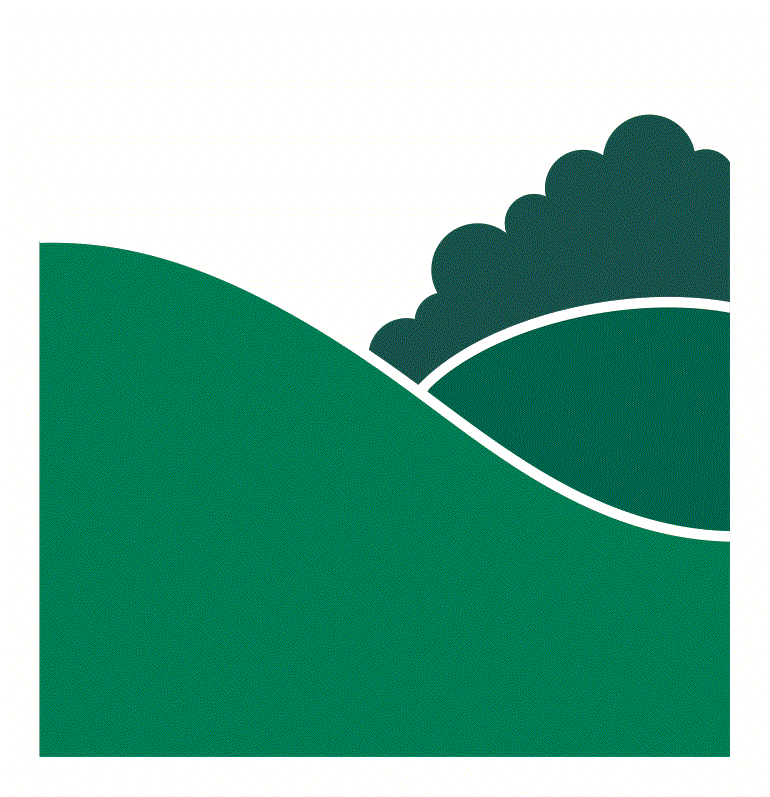 Parkeringstilladelse   PRESSE    Have &Landskab 21